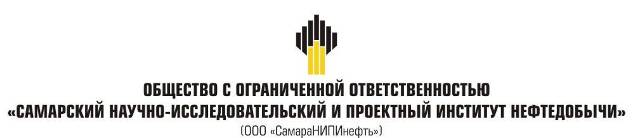 ДОКУМЕНТАЦИЯ ПО ПЛАНИРОВКЕ ТЕРРИТОРИИдля строительства объекта4985П «Сбор нефти и газа со скважин №№ 624, 625, 627 Боровского месторождения», на территории сельского поселения Сергиевск муниципального района Сергиевский Самарской областиКнига 3. Проект межевания территории 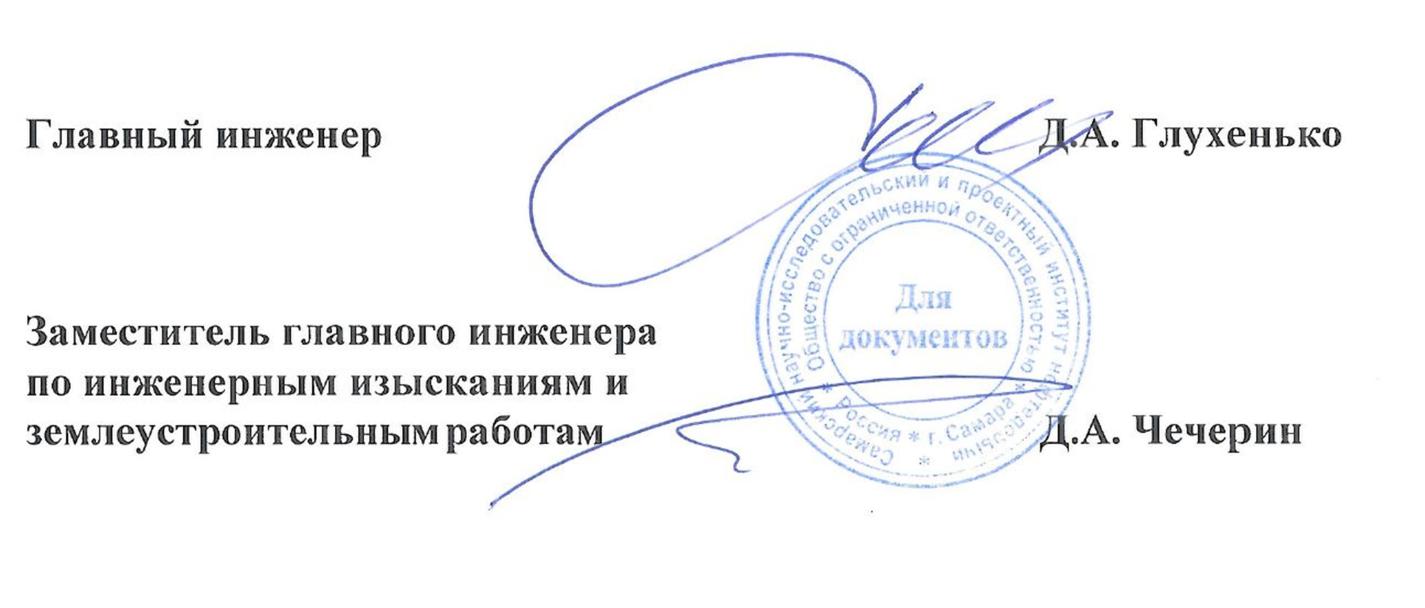 Самара, 2018г.Основная часть проекта планировки территорииИсходно-разрешительная документация.Основанием для разработки проекта межевания территории служит:1. Договор на выполнение работ с ООО «СамараНИПИнефть».2. Материалы инженерных изысканий.3. «Градостроительный кодекс РФ» №190-ФЗ от 29.12.2004 г. (в редакции 2017 г.).4. Постановление Правительства РФ №77 от 15.02.2011 г.5. «Земельный кодекс РФ» №136-ФЗ от 25.10.2001 г. (в редакции 2017 г.).6. Сведения государственного кадастрового учета.7. Топографическая съемка территории.8. Правила землепользования и застройки с сельского поселения Сергиевск муниципального района Сергиевский Самарской области.Проект межевания территории разрабатывается в соответствии с проектом планировки территории в целях установления границ земельных участков, предназначенных для строительства и размещения объекта АО "Самаранефтегаз":  4985П «Сбор нефти и газа со скважин №№ 624, 625, 627 Боровского месторождения», на территории сельского поселения Сергиевск муниципального района Сергиевский Самарской области  согласно:- Технического задания на выполнение проекта планировки территории и проекта межевания территории объекта: 4985П «Сбор нефти и газа со скважин №№ 624, 625, 627 Боровского месторождения», на территории сельского поселения Сергиевск муниципального района Сергиевский Самарской области.  (Приложение №1).Цели и задачи выполнения проекта межевания территорииПодготовка проекта межевания территории осуществляется в целях определения местоположения границ земельных участков, которые образованы из земель, государственная собственность на которые не разграничена. При подготовке проекта межевания территории определение местоположения границ образуемых земельных участков осуществляется в соответствии с градостроительными регламентами и нормами отвода земельных участков для конкретных видов деятельности, установленными в соответствии с федеральными законами, техническими регламентами.Сформированные земельные участки должны обеспечить:- возможность полноценной реализации прав на формируемые земельные участки, включая возможность полноценного использования в соответствии с назначением, и эксплуатационными качествами.- возможность долгосрочного использования земельного участка.Структура землепользования в пределах территории межевания, сформированная в результате межевания должна обеспечить условия для наиболее эффективного использования и развития этой территории.В процессе межевания решаются следующие задачи:- установление границ земельных участков необходимых для размещения объекта АО "Самаранефтегаз". Проектом межевания границ отображены:- красные линии, утвержденные в составе проекта планировки территории;- границы образуемых земельных участков и их частей.ВЫВОДЫ ПО ПРОЕКТУНастоящим проектом выполнено: - формирование границ образуемых земельных участков и их частей.Настоящий проект обеспечивает равные права и возможности правообладателей земельных участков в соответствии с действующим законодательством. Сформированные границы земельных участков позволяют обеспечить необходимые условия для строительства и размещения объекта АО "Самаранефтегаз":  4985П «Сбор нефти и газа со скважин №№ 624, 625, 627 Боровского месторождения», на территории сельского поселения Сергиевск муниципального района Сергиевский Самарской области общей площадью – 11 0793 кв.м. на землях сельскохозяйственного назначения.Земельные участки под строительство объекта образованы с учетом ранее поставленных на государственный кадастровый учет земельных участков. Земельные участки образуются в соответствии с абзацем 9 части 1 статьи 15 Закона Самарской области от 11.03.2005 №94-ГД «О земле», а именно: минимальный размер образуемого нового неделимого земельного участка из земель сельскохозяйственного назначения в целях недропользования устанавливается равным размеру, необходимому для проведения работ при разработке месторождений полезных ископаемых. Формирование данного земельного участка осуществляется с целью реализации проектных решений, необходимых для проведения работ при разработке месторождений полезных ископаемых АО «Самаранефтегаз» на основании лицензии на пользование недрами, то есть для недропользования.Экспликацию по образованным и изменяемым земельным участкам смотри в Таблице №1.Данным проектом предусматривается сформировать 2 земельных участка, которые образованы из земель Администрации муниципального района, государственная собственность на которые не разграничена. Таблица 1 - Каталог координат образуемых и изменяемых земельных участков и их частей№ п/пНаименованиеЛистРаздел 1 "Проект планировки территории. Графическая часть"Раздел 1 "Проект планировки территории. Графическая часть"Раздел 1 "Проект планировки территории. Графическая часть"1Чертеж межевания территории-Раздел 2 "Положение о размещении линейных объектов"Раздел 2 "Положение о размещении линейных объектов"Раздел 2 "Положение о размещении линейных объектов"2Координаты образуемых частей земельных участковПриложения№Кадастровый номерОбозначениеХарактеристика частиПравообладательКатегорияРазрешенное использованиеМестоположениеПлощадь, кв.м.Вид угодий163:31:0503003:332:332/чзу1для размещения скв.№624Администрация муниципального района СергиевскийЗемли сельскохозяйственного назначениядля размещения объектов сельскохозяйственного назначения и сельскохозяйственных угодийРоссийская Федерация, Самарская область, муниципальный район Сергиевский, сельское поселение Сергиевск, в границах колхоза «Красный Восток»3898пастбище263:31:0503003:332:332/чзу2для размещения скв.№627Администрация муниципального района СергиевскийЗемли сельскохозяйственного назначениядля размещения объектов сельскохозяйственного назначения и сельскохозяйственных угодийРоссийская Федерация, Самарская область, муниципальный район Сергиевский, сельское поселение Сергиевск, в границах колхоза «Красный Восток»418пастбище363:31:0503003:329:329/чзу1для размещения скв.№627Администрация муниципального района СергиевскийЗемли сельскохозяйственного назначениядля сельскохозяйственного использованияСамарская область, муниципальный район Сергиевский, сельское поселение Сергиевск2988пастбище463:31:0503003:330:330/чзу1для размещения скв.№627Администрация муниципального района СергиевскийЗемли сельскохозяйственного назначениядля сельскохозяйственного использованияСамарская область, муниципальный район Сергиевский, сельское поселение Сергиевск194пастбище563:31:0503003:332:332/чзу3 (1-6)Проектируемая площадка под обустройство скв.№№624,627Администрация муниципального района СергиевскийЗемли сельскохозяйственного назначениядля размещения объектов сельскохозяйственного назначенияРоссийская Федерация, Самарская область, муниципальный район Сергиевский, сельское поселение Сергиевск, в границах колхоза «Красный Восток»59643пастбище663:31:0503003:329:329/чзу2 (1-2)Проектируемая площадка под обустройство скв.№№624,627Администрация муниципального района СергиевскийЗемли сельскохозяйственного назначениядля сельскохозяйственного использованияСамарская область, муниципальный район Сергиевский, сельское поселение Сергиевск609пастбище763:31:0503003:330:330/чзу2Проектируемая площадка под обустройство скв.№№624,627Администрация муниципального района СергиевскийЗемли сельскохозяйственного назначениядля сельскохозяйственного использованияСамарская область, муниципальный район Сергиевский, сельское поселение Сергиевск236пастбище863:31:0503003:ЗУ1 (1-9)Проектируемая площадка под обустройство скв.№№624,627Администрация муниципального района СергиевскийЗемли сельскохозяйственного назначениятрубопроводный транспортРоссийская Федерация, Самарская область, муниципальный район Сергиевский, сельское поселение Сергиевск2605пастбище963:31:0000000:101 (единое землепользование):101/чзу1 (1-2)Проектируемая площадка под обустройство скв.№№624,627Российская Федерация, аренда АО «Самаранефтегаз»Земли промышленностидля размещения производственных объектов нефтедобычи на Боровском месторожденииСамарская область, Сергиевский район, Боровское месторождение8прочее1063:31:0503004:9:9/чзу1для размещения скв.№625Администрация муниципального района Сергиевский, аренда Алексеев Алексей ЮрьевичЗемли сельскохозяйственного назначенияДля ведения сельскохозяйственной деятельности (земельные участки фонда перераспределения)Российская Федерация, Самарская область, муниципальный район Сергиевский, сельское поселение Сергиевск, в границах колхоза «Красный Восток»3600пастбище1163:31:0503004:9:9/чзу1Проектируемая площадка под обустройство скв.№625Администрация муниципального района Сергиевский, аренда Алексеев Алексей ЮрьевичЗемли сельскохозяйственного назначенияДля ведения сельскохозяйственной деятельности (земельные участки фонда перераспределения)Российская Федерация, Самарская область, муниципальный район Сергиевский, сельское поселение Сергиевск, в границах колхоза «Красный Восток»36594пастбищеОБЩАЯ ПЛОЩАДЬ:ОБЩАЯ ПЛОЩАДЬ:ОБЩАЯ ПЛОЩАДЬ:ОБЩАЯ ПЛОЩАДЬ:ОБЩАЯ ПЛОЩАДЬ:ОБЩАЯ ПЛОЩАДЬ:ОБЩАЯ ПЛОЩАДЬ:ОБЩАЯ ПЛОЩАДЬ:110793кв.м1Площадь: 3898Площадь: 3898Площадь: 3898Площадь: 3898Площадь: 38981Кадастровый номер:Кадастровый номер:63:31:0503003:332/чзу163:31:0503003:332/чзу163:31:0503003:332/чзу11Назначение:Назначение:Земельный участок под строительство скважины №624Земельный участок под строительство скважины №624Земельный участок под строительство скважины №6241Собственник (правообладатель):Собственник (правообладатель):Земли гос. собственностиЗемли гос. собственностиЗемли гос. собственности1Разрешённое использование:Разрешённое использование:Для размещения объектов сельскохозяйственного назначения и сельскохозяйственных угодийДля размещения объектов сельскохозяйственного назначения и сельскохозяйственных угодийДля размещения объектов сельскохозяйственного назначения и сельскохозяйственных угодий1Способ образования ЗУ:Способ образования ЗУ:ВыделВыделВыдел1№№ пунктаXYДирекционный уголДлина линии, м112251036.28481502.6490°24'44"62.32122251098.60481502.19182°10'19"64.62132251096.15481437.61274°39'27"62.90142251033.46481442.722°41'50"59.982Площадь: 418Площадь: 418Площадь: 418Площадь: 418Площадь: 4182Кадастровый номер:Кадастровый номер:63:31:0503003:332/чзу263:31:0503003:332/чзу263:31:0503003:332/чзу22Назначение:Назначение:Земельный участок под строительство скважины №627Земельный участок под строительство скважины №627Земельный участок под строительство скважины №6272Собственник (правообладатель):Собственник (правообладатель):Земли гос. собственностиЗемли гос. собственностиЗемли гос. собственности2Разрешённое использование:Разрешённое использование:Для размещения объектов сельскохозяйственного назначения и сельскохозяйственных угодийДля размещения объектов сельскохозяйственного назначения и сельскохозяйственных угодийДля размещения объектов сельскохозяйственного назначения и сельскохозяйственных угодий2Способ образования ЗУ:Способ образования ЗУ:ВыделВыделВыдел2№№ пунктаXYДирекционный уголДлина линии, м212250982.08481354.002°21'47"6.59222250982.35481360.5891°39'14"59.77232251042.09481358.85182°22'24"7.38242251041.79481351.48272°24'44"59.773Площадь: 2988Площадь: 2988Площадь: 2988Площадь: 2988Площадь: 29883Кадастровый номер:Кадастровый номер:63:31:0503003:329/чзу163:31:0503003:329/чзу163:31:0503003:329/чзу13Назначение:Назначение:Земельный участок под строительство скважины №627Земельный участок под строительство скважины №627Земельный участок под строительство скважины №6273Собственник (правообладатель):Собственник (правообладатель):Земли гос. собственностиЗемли гос. собственностиЗемли гос. собственности3Разрешённое использование:Разрешённое использование:Для сельскохозяйственного использованияДля сельскохозяйственного использованияДля сельскохозяйственного использования3Способ образования ЗУ:Способ образования ЗУ:ВыделВыделВыдел3№№ пунктаXYДирекционный уголДлина линии, м312250980.03481304.032°20'45"50.00322250982.08481354.0092°24'44"59.77332251041.79481351.48182°23'25"50.01342251039.70481301.52272°24'50"59.734Площадь: 194Площадь: 194Площадь: 194Площадь: 194Площадь: 1944Кадастровый номер:Кадастровый номер:63:31:0503003:330/чзу163:31:0503003:330/чзу163:31:0503003:330/чзу14Назначение:Назначение:Земельный участок под строительство скважины №627Земельный участок под строительство скважины №627Земельный участок под строительство скважины №6274Собственник (правообладатель):Собственник (правообладатель):Земли гос. собственностиЗемли гос. собственностиЗемли гос. собственности4Разрешённое использование:Разрешённое использование:Для сельскохозяйственного использованияДля сельскохозяйственного использованияДля сельскохозяйственного использования4Способ образования ЗУ:Способ образования ЗУ:ВыделВыделВыдел4№№ пунктаXYДирекционный уголДлина линии, м412250980.03481304.0392°24'50"59.73422251039.70481301.52182°22'60"3.85432251039.54481297.67273°34'27"59.74442250979.92481301.402°19'1"2.645Площадь: 59643Площадь: 59643Площадь: 59643Площадь: 59643Площадь: 596435Кадастровый номер:Кадастровый номер:63:31:0503003:332/чзу3(1-6)63:31:0503003:332/чзу3(1-6)63:31:0503003:332/чзу3(1-6)5Назначение:Назначение:Земельный участок под обустройство скважин №№624,627Земельный участок под обустройство скважин №№624,627Земельный участок под обустройство скважин №№624,6275Собственник (правообладатель):Собственник (правообладатель):Земли гос. собственностиЗемли гос. собственностиЗемли гос. собственности5Разрешённое использование:Разрешённое использование:Для размещения объектов сельскохозяйственного назначенияДля размещения объектов сельскохозяйственного назначенияДля размещения объектов сельскохозяйственного назначения5Способ образования ЗУ:Способ образования ЗУ:ВыделВыделВыдел5№№ пунктаXYДирекционный уголДлина линии, м512250687.60481402.71227°27'30"23.99522250669.93481386.49319°42'24"28.81532250651.30481408.464°42'18"59.84542250656.20481468.10100°44'51"18.01552250673.90481464.7498°2'58"6.08562250679.92481463.89184°40'45"47.68572250676.03481416.36139°44'11"17.90582250695.97481076.73272°49'16"160.90592250535.27481084.652°49'41"11.995102250535.86481096.6392°49'34"141.045112250676.73481089.682°50'58"12.005122250677.33481101.6692°49'22"12.045132250689.35481101.07164°46'14"25.225142250709.16481377.25199°31'25"23.995152250701.14481354.64258°57'21"27.895162250673.77481349.3019°47'2"24.365172250682.02481372.22319°43'3"12.695182250673.81481381.9047°27'30"23.995192250691.48481398.12139°43'58"27.355202250704.50481368.25224°56'11"1.945212250703.13481366.87314°57'45"1.955222250701.75481368.252°53'37"1.545232250701.83481369.780°0'0"2.005242250703.83481369.78270°0'0"0.855252250703.83481368.93135°37'20"0.965262250787.26481072.23272°49'20"86.135272250701.23481076.48344°46'14"25.225282250694.61481100.8192°48'34"84.815292250779.32481096.65161°58'42"25.685302250887.76481370.75204°13'8"2.405312250886.78481368.56278°31'39"31.835322250855.30481373.28273°31'19"24.995332250830.36481374.81358°44'5"4.175342250830.27481378.9991°52'30"25.095352250855.34481378.167°18'41"7.285362250856.27481385.3883°26'53"12.525372250868.71481386.8123°8'25"31.905382250881.24481416.15174°37'21"25.365392250883.62481390.90171°42'28"16.345402250885.98481374.73155°51'34"4.365412251101.83481504.30182°15'26"71.185422251099.02481433.18275°13'6"67.105432251032.20481439.28300°47'37"7.695442251025.60481443.22180°8'16"26.245452251025.53481416.9892°51'47"6.395462251031.91481416.66182°21'11"50.095472251029.86481366.6192°14'16"23.555482251053.39481365.69182°25'49"70.455492251050.40481295.30272°24'57"5.055502251045.36481295.512°24'49"5.765512251045.60481301.272°25'5"50.015522251047.71481351.23272°25'30"5.935532251041.79481351.482°22'24"7.385542251042.09481358.85271°39'14"59.775552250982.35481360.58182°21'47"6.595562250982.08481354.00272°26'12"6.085572250976.00481354.262°9'46"22.885582250976.87481377.12277°26'23"0.065592250976.81481377.12261°45'45"73.365602250904.20481366.61214°38'19"1.015612250903.63481365.78178°26'23"1.255622250903.67481364.54146°13'38"1.335632250904.41481363.43208°0'14"0.215642250904.31481363.25291°32'2"8.635652250896.28481366.42336°5'32"1.095662250895.84481367.41335°50'21"9.875672250891.80481376.42351°40'24"9.955682250890.36481386.260°0'0"0.935692250891.29481386.2690°0'0"0.685702250891.29481386.9444°43'53"1.125712250892.08481387.74314°57'45"1.955722250890.70481389.12225°28'18"0.935732250890.04481388.46351°46'30"3.195742250889.58481391.62354°37'2"32.525752250886.53481423.99357°38'0"17.855762250885.79481441.83125°22'46"1.975772250887.40481440.6961°42'60"0.915782250888.20481441.122°22'31"48.335792250890.21481489.4192°48'3"20.065802250910.25481488.432°27'31"38.675812250911.91481527.0692°25'37"62.465822250974.31481524.425°17'17"13.525832250975.56481537.8995°17'0"45.155842251020.51481533.7392°26'12"62.755852251083.20481531.06182°25'55"25.955862251082.10481505.1492°25'37"19.745872251098.60481502.19182°10'19"64.625882251096.15481437.61274°39'27"62.905892251033.46481442.722°41'50"59.985902251036.28481502.6490°24'44"62.325912250973.57481516.45185°16'50"22.085922250971.54481494.46240°22'54"16.225932250957.44481486.44272°25'7"39.265942250918.21481488.102°30'5"30.675952250919.55481518.7492°25'58"54.075962250978.05481408.65182°9'21"21.275972250977.25481387.39261°52'41"43.795982250933.90481381.20270°0'0"0.975992250933.90481380.23180°0'0"6.8151002250927.09481380.23261°52'36"30.0151012250897.38481375.99305°31'43"6.7251022250891.91481379.9024°25'40"36.5451032250907.02481413.17182°27'18"24.5751042250905.97481388.6286°49'1"9.3151052250915.26481389.14349°43'31"2.6651062250914.79481391.761°59'1"19.4851072250915.46481411.2292°21'26"62.6451082251019.77481417.15272°56'16"41.3751092250978.45481419.27182°6'23"2.6451102250978.35481416.64272°25'43"63.1451112250915.27481419.312°25'15"25.2651122250916.34481444.5561°39'24"12.8151132250927.61481450.6387°59'51"14.1451142250941.74481451.1276°11'1"11.5551152250952.96481453.8860°21'22"16.4051162250967.21481461.9992°25'40"52.5751172251019.73481459.77179°56'52"42.6151182251127.61481098.45182°49'31"49.9951192251125.15481048.53272°49'24"49.9951202251075.22481050.992°49'30"18.9951212251076.15481069.96272°51'26"140.4351222250935.90481076.96182°55'33"31.0751232250934.31481045.93272°49'36"50.5551242250883.82481048.422°43'54"9.7751252250884.29481058.18300°36'27"19.8551262250867.20481068.29272°49'23"74.6951272250792.61481071.97341°59'20"25.6851282250784.67481096.3992°48'38"73.6251292250858.20481092.78332°50'38"155.1351302250787.40481230.81342°18'12"0.0651312250787.38481230.87272°49'59"18.3051322250769.10481231.772°14'45"16.3451332250769.74481248.10269°2'30"6.8251342250762.93481247.98248°7'3"31.2651352250733.92481236.33229°7'49"114.5151362250647.33481161.41139°14'44"8.0251372250652.56481155.33229°9'53"39.9951382250622.30481129.18319°19'1"9.9951392250615.79481136.7648°23'54"4.4351402250619.10481139.70319°36'23"3.8951412250616.58481142.6649°6'33"151.0351422250730.75481241.5368°7'22"23.2351432250752.31481250.19289°38'22"75.5751442250681.14481275.59349°37'14"63.4551452250669.71481338.0019°46'32"5.0351462250671.41481342.7378°57'14"27.9251472250698.82481348.08199°31'56"12.9151482250694.50481335.92169°42'36"9.0151492250696.11481327.05173°25'16"27.3051502250699.24481299.92127°57'2"2.6751512250701.34481298.28169°39'2"4.8151522250702.21481293.55109°43'52"4.2151532250706.17481292.13136°8'8"8.6451542250712.16481285.90125°10'55"11.5451552250721.59481279.2587°43'14"9.3651562250730.95481279.6274°35'43"6.0451572250736.77481281.23109°30'32"27.6151582250762.79481272.0189°13'46"7.9151592250770.70481272.112°15'49"17.8151602250771.40481289.9193°26'42"29.3451612250800.69481288.1434°41'53"7.5151622250804.96481294.316°18'2"75.8851632250813.29481369.7491°40'44"3.3751642250816.66481369.6493°31'27"38.0851652250854.67481367.3098°30'56"29.8751662250884.21481362.87204°17'34"9.0351672250880.50481354.64182°36'59"17.9551682250879.68481336.71184°40'48"13.0851692250878.61481323.67170°44'45"2.5351702250879.02481321.17182°25'52"32.9351712250877.62481288.2792°25'11"30.2451722250907.84481287.00101°35'42"12.4051732250919.99481284.5090°49'54"9.9551742250929.93481284.3654°38'36"2.7751752250932.19481285.9692°25'35"17.0551762250949.23481285.242°25'14"14.3551772250949.84481299.5846°19'48"1.1751782250950.68481300.398°40'40"10.6451792250952.29481310.900°22'59"12.3451802250952.37481323.24345°59'24"5.3951812250951.07481328.471°50'25"13.1451822250951.49481341.6092°27'32"23.7451832250975.20481340.58182°25'8"36.3151842250973.67481304.30182°25'7"44.1351852250971.81481260.21272°27'28"115.9151862250856.01481265.18182°49'38"70.0151872250852.56481195.25152°49'49"34.2651882250868.20481164.7661°49'29"12.3151892250879.06481170.58152°6'49"51.8151902250903.29481124.79240°30'21"26.7551912250880.00481111.62152°50'42"14.9351922250886.82481098.3392°49'39"49.4651932250936.21481095.89182°48'59"7.0151942250935.87481088.8992°49'23"141.0451952251076.74481081.952°48'33"19.0051962251077.67481100.9292°49'54"50.0051972250845.15481207.32182°49'49"33.4051982250843.50481173.97332°49'17"62.4351992250814.98481229.5192°50'37"19.3052002250834.26481228.55152°50'40"23.8652012250846.16481227.97182°49'31"18.5052022250845.25481209.49332°49'37"21.3652032250835.49481228.4992°48'54"10.6852042250867.24481164.26241°52'59"12.6952052250856.04481158.27332°49'43"10.6152062250851.20481167.712°49'23"25.4152072250852.45481193.09152°50'57"32.416Площадь: 609Площадь: 609Площадь: 609Площадь: 609Площадь: 6096Кадастровый номер:Кадастровый номер:63:31:0503003:329/чзу2 (1-2)63:31:0503003:329/чзу2 (1-2)63:31:0503003:329/чзу2 (1-2)6Назначение:Назначение:Земельный участок под обустройство скважин №№624,627Земельный участок под обустройство скважин №№624,627Земельный участок под обустройство скважин №№624,6276Собственник (правообладатель):Собственник (правообладатель):Земли гос. собственностиЗемли гос. собственностиЗемли гос. собственности6Разрешённое использование:Разрешённое использование:Для сельскохозяйственного использованияДля сельскохозяйственного использованияДля сельскохозяйственного использования6Способ образования ЗУ:Способ образования ЗУ:ВыделВыделВыдел6№№ пунктаXYДирекционный уголДлина линии, м612250973.67481304.302°25'8"36.31622250975.20481340.5893°2'26"0.29632250975.49481340.572°9'4"13.70642250976.00481354.2692°23'39"4.55652250980.55481354.0792°33'49"1.53662250982.08481354.00182°20'45"50.00672250980.03481304.03272°23'44"6.36682251039.70481301.522°23'25"50.01692251041.79481351.4892°25'30"5.936102251047.71481351.23182°25'5"50.016112251045.60481301.27272°26'6"5.907Площадь: 236Площадь: 236Площадь: 236Площадь: 236Площадь: 2367Кадастровый номер:Кадастровый номер:63:31:0503003:330/чзу263:31:0503003:330/чзу263:31:0503003:330/чзу27Назначение:Назначение:Земельный участок под обустройство скважин №№624,627Земельный участок под обустройство скважин №№624,627Земельный участок под обустройство скважин №№624,6277Собственник (правообладатель):Собственник (правообладатель):Земли гос. собственностиЗемли гос. собственностиЗемли гос. собственности7Разрешённое использование:Разрешённое использование:Для сельскохозяйственного использованияДля сельскохозяйственного использованияДля сельскохозяйственного использования7Способ образования ЗУ:Способ образования ЗУ:ВыделВыделВыдел7№№ пунктаXYДирекционный уголДлина линии, м712250971.81481260.212°25'7"44.13722250973.67481304.3092°23'44"6.36732250980.03481304.03182°19'1"2.64742250979.92481301.4093°34'27"59.74752251039.54481297.672°22'60"3.85762251039.70481301.5292°26'6"5.90772251045.60481301.27182°24'49"5.76782251045.36481295.51272°25'49"71.51792250973.91481298.55182°38'33"38.407102250972.14481260.19272°36'2"0.338Площадь: 2605Площадь: 2605Площадь: 2605Площадь: 2605Площадь: 26058Кадастровый номер:Кадастровый номер:63:31:0503003:ЗУ1 (1-9)63:31:0503003:ЗУ1 (1-9)63:31:0503003:ЗУ1 (1-9)8Назначение:Назначение:Земельный участок под обустройство скважин №№624,627Земельный участок под обустройство скважин №№624,627Земельный участок под обустройство скважин №№624,6278Собственник (правообладатель):Собственник (правообладатель):Земли неразграниченной гос. собственностиЗемли неразграниченной гос. собственностиЗемли неразграниченной гос. собственности8Разрешённое использование:Разрешённое использование:Для сельскохозяйственного использованияДля сельскохозяйственного использованияДля сельскохозяйственного использования8Способ образования ЗУ:Способ образования ЗУ:Образование из земель муниципальной собственностиОбразование из земель муниципальной собственностиОбразование из земель муниципальной собственности8№№ пунктаXYДирекционный уголДлина линии, м812250679.92481463.89278°2'58"6.08822250673.90481464.74280°44'51"18.01832250656.20481468.104°43'6"10.55842250657.07481478.61304°41'48"8.01852250650.49481483.17274°42'20"12.51862250638.02481484.205°32'25"14.92872250639.46481499.0574°23'48"22.38882250661.02481505.07124°46'40"25.66892250682.09481490.43184°40'45"26.648102250669.93481386.4947°27'30"23.998112250687.60481402.71139°42'43"6.018122250691.48481398.12227°27'30"23.998132250673.81481381.90319°42'43"6.018142250673.77481349.3078°57'21"27.898152250701.14481354.64199°32'31"6.968162250698.82481348.08258°57'14"27.928172250671.41481342.7319°47'2"6.988182250689.35481101.0792°48'50"5.268192250694.61481100.81164°46'14"25.228202250701.23481076.48272°48'50"5.268212250695.97481076.73344°46'14"25.228222250704.27481368.48314°57'14"1.628232250703.12481369.63224°56'11"1.948242250701.75481368.252°54'29"1.538252250701.83481369.780°0'0"2.008262250703.83481369.78270°0'0"0.858272250703.83481368.93135°27'14"0.638282250706.17481292.13109°45'28"5.898292250711.71481290.14128°4'44"5.318302250715.89481286.8798°18'53"8.518312250724.32481285.63109°29'49"13.218322250736.77481281.23254°35'43"6.048332250730.95481279.62267°43'14"9.368342250721.59481279.25305°10'55"11.548352250712.16481285.90316°8'8"8.648362250779.32481096.6592°50'48"5.368372250784.67481096.39161°59'20"25.688382250792.61481071.97272°50'57"5.358392250787.26481072.23341°58'42"25.688402250813.29481369.746°14'10"1.128412250813.41481370.8591°15'6"17.058422250830.46481370.47358°43'10"4.348432250830.36481374.8193°31'19"24.998442250855.30481373.2898°31'39"31.838452250886.78481368.56204°17'26"6.248462250884.21481362.87278°30'56"29.878472250854.67481367.30273°31'27"38.088482250816.66481369.64271°40'44"3.378492250890.44481388.86224°57'23"1.588502250889.32481387.74135°22'42"1.958512250890.70481386.3544°49'24"1.968522250892.08481387.74224°43'53"1.128532250891.29481386.94270°0'0"0.688542250891.29481386.26180°0'0"0.938552250890.36481386.26171°40'24"9.958562250891.80481376.42155°50'21"9.878572250895.84481367.41156°5'32"1.098582250896.28481366.42291°30'3"6.578592250890.16481368.82350°40'4"5.388602250889.29481374.14204°15'43"3.728612250887.76481370.75335°51'34"4.368622250885.98481374.73351°42'28"16.348632250883.62481390.90354°37'21"25.368642250881.24481416.1523°2'48"1.668652250881.89481417.68358°57'15"23.388662250881.47481441.0561°18'43"3.488672250884.52481442.73125°12'45"1.568682250885.79481441.83177°38'0"17.858692250886.53481423.99174°37'2"32.528702250889.58481391.62171°46'30"3.198712250890.04481388.4645°31'40"0.568722250892.08481387.74314°51'43"1.958732250890.70481389.120°0'0"0.008742250890.70481389.12134°57'45"1.958752250933.90481381.20270°0'0"0.978762250933.90481380.23180°0'0"6.818772250927.09481380.2381°52'11"6.889Площадь: 8Площадь: 8Площадь: 8Площадь: 8Площадь: 89Кадастровый номер:Кадастровый номер:63:31:0000000:101 (единое землепользование)63:31:0000000:101 (единое землепользование)63:31:0000000:101 (единое землепользование)9Назначение:Назначение:Земельный участок под обустройство скважин №№624,627Земельный участок под обустройство скважин №№624,627Земельный участок под обустройство скважин №№624,6279Собственник (правообладатель):Собственник (правообладатель):Российская Федерация, аренда АО «Самаранефтегаз»Российская Федерация, аренда АО «Самаранефтегаз»Российская Федерация, аренда АО «Самаранефтегаз»9Разрешённое использование:Разрешённое использование:Для размещения производственных объектов нефтедобычи на Боровском месторождении нефтиДля размещения производственных объектов нефтедобычи на Боровском месторождении нефтиДля размещения производственных объектов нефтедобычи на Боровском месторождении нефти9Способ образования ЗУ:Способ образования ЗУ:ВыделВыделВыдел9№№ пунктаXYДирекционный уголДлина линии, м912250704.50481368.25224°56'11"1.94922250703.13481366.87314°57'45"1.95932250701.75481368.2590°0'0"0.01942250701.75481368.2544°56'11"1.94952250703.12481369.63134°57'14"1.62962250704.27481368.48135°56'44"0.33972250892.08481387.74224°49'24"1.96982250890.70481386.35315°22'42"1.95992250889.32481387.7444°57'23"1.589102250890.44481388.8644°50'60"0.369112250890.70481389.12134°51'43"1.9510Площадь: 3600Площадь: 3600Площадь: 3600Площадь: 3600Площадь: 360010Кадастровый номер:Кадастровый номер:63:31:0503004:9/чзу163:31:0503004:9/чзу163:31:0503004:9/чзу110Назначение:Назначение:Земельный участок под строительство скважины №625Земельный участок под строительство скважины №625Земельный участок под строительство скважины №62510Собственник (правообладатель):Собственник (правообладатель):Земли гос. собственности, аренда Алексеев Алексей ЮрьевичЗемли гос. собственности, аренда Алексеев Алексей ЮрьевичЗемли гос. собственности, аренда Алексеев Алексей Юрьевич10Разрешённое использование:Разрешённое использование:Для ведения сельскохозяйственной деятельности (земельные участки фонда перераспределения)Для ведения сельскохозяйственной деятельности (земельные участки фонда перераспределения)Для ведения сельскохозяйственной деятельности (земельные участки фонда перераспределения)10Способ образования ЗУ:Способ образования ЗУ:ВыделВыделВыдел10№№ пунктаXYДирекционный уголДлина линии, м1012251713.56481636.8228°49'17"59.881022251742.43481689.28118°39'59"59.921032251795.00481660.54208°45'14"59.991042251766.14481607.94298°46'12"59.9911Площадь: 36594Площадь: 36594Площадь: 36594Площадь: 36594Площадь: 3659411Кадастровый номер:Кадастровый номер:63:31:0503004:9/чзу263:31:0503004:9/чзу263:31:0503004:9/чзу211Назначение:Назначение:Земельный участок под обустройство скважины №625Земельный участок под обустройство скважины №625Земельный участок под обустройство скважины №62511Собственник (правообладатель):Собственник (правообладатель):Земли гос. собственности, аренда Алексеев Алексей ЮрьевичЗемли гос. собственности, аренда Алексеев Алексей ЮрьевичЗемли гос. собственности, аренда Алексеев Алексей Юрьевич11Разрешённое использование:Разрешённое использование:Для ведения сельскохозяйственной деятельности (земельные участки фонда перераспределения)Для ведения сельскохозяйственной деятельности (земельные участки фонда перераспределения)Для ведения сельскохозяйственной деятельности (земельные участки фонда перераспределения)11Способ образования ЗУ:Способ образования ЗУ:ВыделВыделВыдел11№№ пунктаXYДирекционный уголДлина линии, м1112251892.16481414.36214°4'6"9.991122251886.56481406.09304°3'37"9.991132251878.29481411.6834°1'34"3.951142251880.50481414.96304°22'33"21.861152251862.46481427.30214°30'26"4.061162251860.16481423.95304°32'4"4.211172251856.69481426.34230°23'21"61.531182251809.29481387.11172°43'36"76.501192251818.97481311.22235°32'41"35.8311102251789.43481290.95272°47'52"12.1411112251777.30481291.55303°34'2"35.1711122251747.99481311.00275°5'3"28.1311132251719.97481313.49301°31'51"48.3911142251678.73481338.80212°44'51"220.2411152251559.59481153.56182°50'20"65.1211162251556.36481088.52212°49'7"59.8011172251523.95481038.26182°49'10"21.4011182251522.90481016.89272°49'24"49.9911192251472.97481019.352°49'31"49.9911202251475.43481069.2892°49'3"34.1711212251509.56481067.6032°49'42"35.4611222251528.79481097.402°49'50"65.1111232251532.00481162.4332°49'18"292.2911242251690.43481408.06122°49'13"26.6011252251712.79481393.6528°36'25"68.8911262251745.77481454.13328°45'48"72.5611272251708.15481516.1728°36'50"42.7711282251728.63481553.71298°53'8"19.9011292251711.20481563.3228°58'1"61.5311302251741.00481617.15298°57'20"39.8411312251706.14481636.4428°38'27"77.7711322251743.41481704.70118°38'10"64.6711332251800.17481673.7128°6'23"12.7911342251806.20481684.9889°40'36"5.3911352251811.59481685.01168°10'10"45.2311362251820.86481640.74261°11'43"8.9411372251812.03481639.38207°14'3"103.9511382251764.46481546.95299°17'44"2.6211392251762.17481548.24208°34'58"40.4211402251742.83481512.75148°37'30"67.7211412251778.09481454.92208°37'8"87.1311422251736.36481378.44122°49'54"16.0911432251749.88481369.7150°35'59"97.8011442251825.45481431.7910°22'1"6.9511452251826.70481438.6370°34'16"1.3911462251828.02481439.09156°18'1"22.9711472251837.25481418.0650°24'8"20.2011482251852.82481430.9334°34'34"8.4211492251857.59481437.86124°12'33"41.8011502251795.00481660.54208°45'14"59.9911512251766.14481607.94298°46'12"59.9911522251713.56481636.8228°49'17"59.8811532251742.43481689.28118°39'59"59.9211542251712.29481384.43208°38'4"15.0511552251705.08481371.23296°22'46"24.4411562251683.18481382.0932°49'17"17.7611572251692.81481397.01122°50'48"23.19